Cesano Maderno, 7 maggio 2021Buongiorno gentili famiglie, siamo molto contenti di comunicare che la Scuola ha pensato ed organizzato un progetto di attività extrascolastiche per il mese di giugno. Per noi è la prima volta, e la realizzazione di questo progetto è motivo di soddisfazione perché, anche se in “piccolo”, speriamo di poter rispondere al bisogno dei bambini di trascorrere insieme momenti sereni e a quello dei genitori di affidarsi ad un ambiente educativo accogliente e sicuro.CordialmenteGiovannaVolentieri accompagno questa comunicazione che risponde al desiderio di offrire ai bambini della nostra scuola spazi organizzati anche nel periodo estivo. Ringrazio Giovanna per averne curato l’organizzazione. Al termine di un anno tribolato e complicato l’augurio è quello di settimane dove serenità e distensione siano i colori della nostra offerta formativa.don FabioESTATE  IN.SIEME! 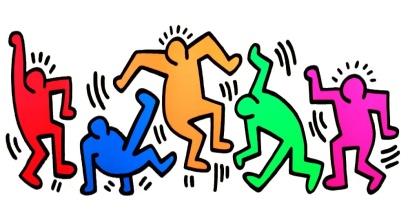  ESTATE IN.MOVIMENTO Settimana dal 14 al 18 giugno  Dalle 8:00 alle 14:00, pranzo inclusoCosto: 95€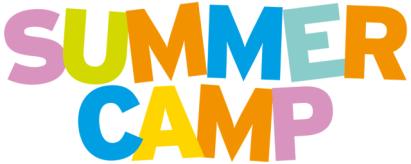  ESTATE IN.INGLESE Settimana dal 21 al 25 giugnoDalle 8:00 alle 14:00, lunch boxCosto: 220€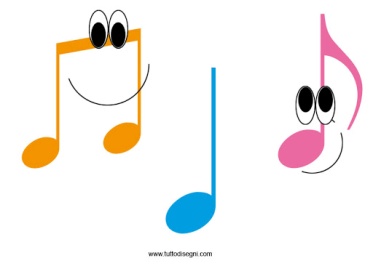  ESTATE IN.MUSICA Settimana dal 28 giugno al 2 luglioDalle 8:00 alle 14:00, pranzo incluso Costo: 95€Tutti e tre i progetti sono organizzati e tenuti da personale esperto e qualificato.    A breve seguiranno informazioni più dettagliate che potrete trovare anche sul sito della ScuolaI progetti verranno realizzati con l’iscrizione di almeno 10 bambini.il numero massimo di partecipanti che possiamo accogliere per ogni settimana è di 20/22.Per l’ISCRIZIONE contattare la scuola via e-mail ausiliatrice@binzago.it o chiamare il numero 0362501809, ENTRO VENERDI’ 14 MAGGIO.